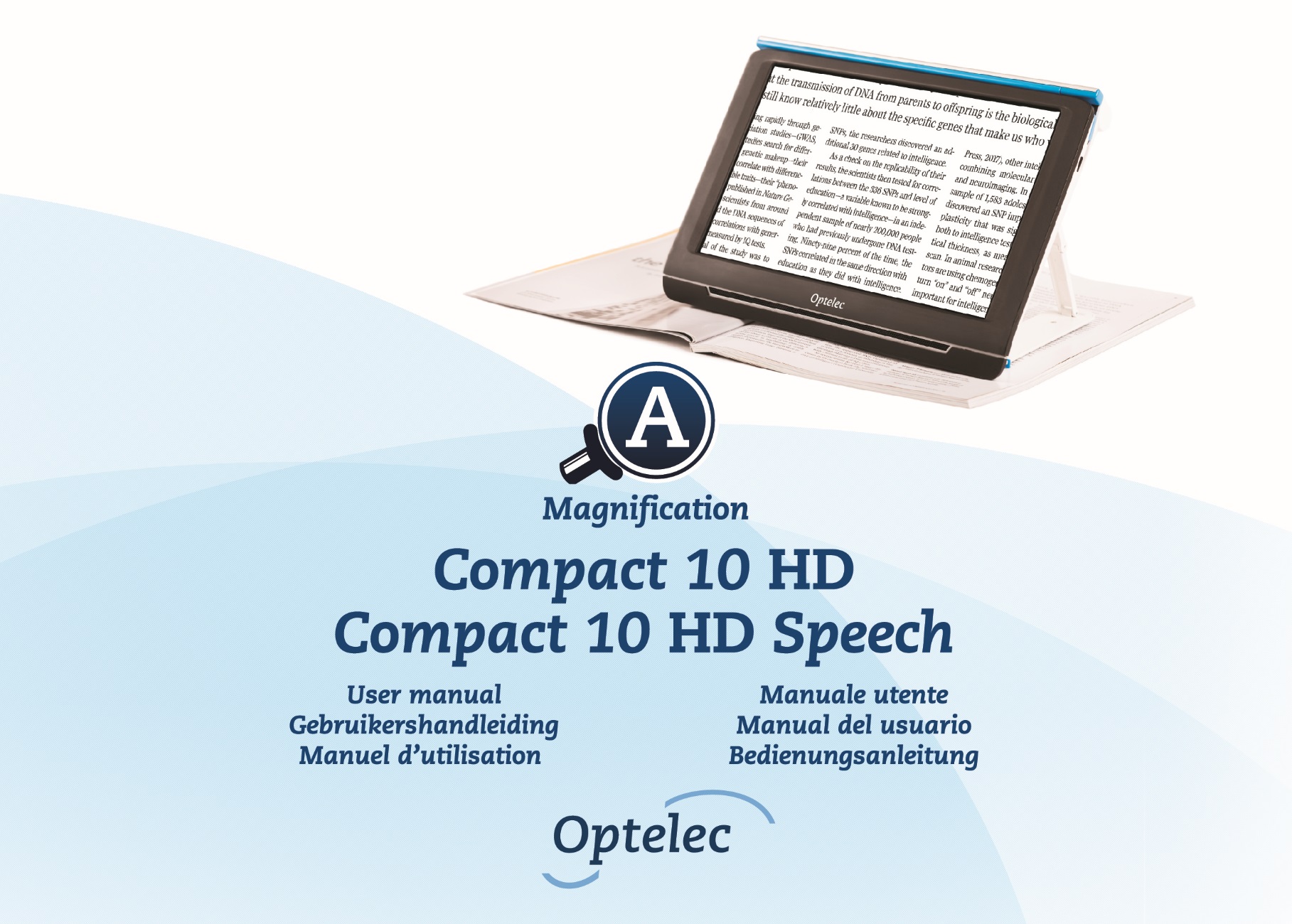 Contents1. Introduction	15About this manual	15What’s in the box?	162. Getting started	172.1. Charging the battery	18Battery warning	192.2. Power on and off	19Standby	19Sleep and resume	202.3. Folding and Unfolding the Compact 10 HD	212.4. Cleaning the cameras	222.5. Buttons and Connections	233. Cameras	243.1. Magnifier camera	243.2. Full Page camera	243.3. Overview camera	254. Using the Compact 10 HD Speech’s Text-to-Speech & OCR	265. Easy and Advanced mode	285.1 Features in Easy mode	30Adjusting the magnification	30Selecting a viewing mode	30Taking a snapshot of an image (Compact 10 HD only)	31Taking a snapshot and use Text-to-Speech (Compact 10 HD Speech only)	315.2. Features in Advanced mode	32Time and date	32Taking a snapshot of an image (Compact 10 HD Speech)	32Menu	33Voice (Compact 10 HD Speech only)	35Line On/Off	36Battery status	36Save	36Open	37Adjusting the brightness	38Settings	39Color	40View (Compact 10 HD Speech only)	41Miracast: connecting wirelessly to a monitor or TV	41Bluetooth (Compact 10 HD Speech only)	43Line	44Buttons	44Theme	45Columns (Compact 10 HD Speech only)	45Lights	45Sound	45Standby	46Language (Compact 10 HD only)	46Restore	466. Transferring documents to PC	47Appendix A: Technical information	48Appendix B: Safety and Regulatory Notices	49Inhoud1. Inleiding	57Over deze handleiding	57Inhoud van de verpakking	582. Aan de slag	592.1. Opladen van de batterij	60Batterijwaarschuwing	612.2. Aan- en uitzetten	61Standby	61Slaapstand en werking hervatten	622.3. Het opvouwen en ontvouwen van de Compact 10 HD	632.4. Het schoonhouden van de cameralens en de spiegel	642.5.Knoppen	653. Camera’s	663.1. Camera voor Vergroting	663.2. Camera voor Volledige pagina	663.3. Overzichtscamera	674. Tekst-naar-spraak en OCR	685. Eenvoudige en geavanceerde weergave	705.1. Eenvoudige weergave	72Vergroting aanpassen	72Een leesmodus selecteren	72Een snapshot maken van een afbeelding (Compact 10 HD)	73Een tekst-naar-spraak snapshot maken (Compact 10 HD Speech)	735.2. Geavanceerde weergave	74Tijd en datum	74Een snapshot maken van een afbeelding (Compact 10 HD Speech)	74Het menu	75Stem	76Lijn aan/uit	78Batterijstatus	78Opslaan	78Openen	79Aanpassen van helderheid	80Instellingen	81Kleuren	82Beeld (enkel Compact 10 HD Speech)	83Miracast: draadloos verbinden met een monitor of tv	83Bluetooth (enkel Compact 10 HD Speech)	85Lijn	87Knoppen	87Thema	87Kolommen (enkel Compact 10 HD Speech)	87Verlichting	88Geluid	88Standby	88Taal (enkel Compact 10 HD)	89Fabrieksinstellingen herstellen	896. Documenten overzetten naar de PC	90Bijlage A: Technische informatie	91Bijlage B: Veiligheid en Onderhoud	92Table des matières1. Introduction	99À propos de ce manuel	99Que contient la boîte?	1002. Pour débuter	1012.1. Charger la batterie	102Avertissement de batterie faible	1032.2. Mise en marche et Arrêt	104Mode de veille	104Mise en veille et redémarrage	1042.3. Plier et déplier le Compact 10 HD	1052.4. Nettoyer la fenêtre de la caméra	1062.5. Les boutons	1073. Caméras	1083.1. Caméra de grossissement	1083.2. Caméra pleine page	1083.3. Caméra vue d'ensemble	1094. Utiliser les fonctions texte-à-parole et OCR	1105. Mode Standard et Mode Avancé	1125.1. Mode Standard	114Ajuster le grossissement	114Choisir un mode de visualisation	114Prendre une photo (Compact 10 HD)	115Prendre une photo et utiliser la synthèse vocale (Compact 10 HD Speech)	1155.2. Mode Avancé	116Heure et date	116Prendre une photo (Compact 10 HD Speech)	116Menu	117Voix (Compact 10 HD Speech uniquement)	119Ligne On / Off	120État de la batterie	120Sauvegarder	121Ouvrir	121Ajuster la luminosité	122Réglages	123Couleur	124Affichage (Compact 10 HD Speech uniquement)	125Miracast: Connection sans-fil à un moniteur ou à un téléviseur	125Bluetooth (Compact 10 HD Speech uniquement)	127Ligne	128Boutons	129Thème	129Colonnes (Compact 10 HD Speech uniquement)	129Lumières	129Son	130Mode veille	130Langue (Compact 10 HD uniquement)	130Restaurer	1306. Transférer des documents vers un PC	131Annexe A: Informations techniques	132Annexe B: Sécurité	133Indice1. Introduzione	141Informazioni su questo manuale	141Contenuto della confezione	1422. Iniziamo	1432.1. Ricarica della batteria	144Avviso sulla batteria	1452.2. Accensione e spegnimento	146Standby	146Stand-by e riattivazione	1462.3. Aprire e chiudere Compact 10 HD	1472.4. Pulire la telecamera	1482.5. Pulsanti	1493. Telecamere	1503.1. Telecamera per l'ingrandimento	1503.2. Telecamera per tutta la pagina	1503.3. Telecamera panoramica	1514. Uso delle funzioni Sintesi vocale e OCR di Compact 10 HD Speech	1525. Modalità Facile e Avanzata	1545.1. Funzioni in modalità Facile	156Regolare l'ingrandimento	156Selezionare una modalità di visualizzazione	156Acquisire un’immagine (Compact 10 HD)	157Acquisire un'immagine e fare l'OCR (Compact 10 HD Speech)	1575.2. Funzioni in modalità Avanzata	158Data e ora	158Acquisire un’immagine (Compact 10 HD Speech)	158Menu	159Voce (Solo Compact 10 HD Speech)	161Riga Attivata/Disattivata	162Stato della batteria	162Salva	162Apri	163Regolare la luminosità	164Impostazioni	165Colore	166Visualizza (Solo Compact 10 HD Speech)	167Miracast: connessione wireless a un monitor o a una TV	167Bluetooth (Solo Compact 10 HD Speech)	169Riga	170Pulsanti	171Tema	171Colonne (Solo Compact 10 HD Speech)	171Luci	171Suoni	172Standby	172Lingua (Solo Compact 10 HD)	172Ripristina	1726. Trasferire documenti sul PC	173Appendice A: Informazioni tecniche	174Appendice B: Sicurezza	175Índice1. Introducción	183Acerca de este  manual	183Contenido de la caja?	1842. Cómo empezar  a trabajar	1852.1. Cargar la batería	186Aviso de batería	1872.2. Encender y apagar el equipo	188Standby	188Modo suspensión y reactivación	1882.3. Plegar y desplegar Compact 10 HD	1892.4. limpiar la ventana de la  cámara	1902.5. Botones y conectores	1913. Cámaras	1923.1. Cámara de ampliación	1923.2. Cámara de página completa	1923.3. Cámara de vista general	1934. Utilizar las funciones de texto a voz y OCR de Compact 10 HD Speech	1945. Los modos Básico y Avanzado	1965.1 Funciones del modo Básico	198Ajustar la ampliación	198Seleccionar un modo de vista	198Hacer una captura de una imagen (Compact 10 HD)	199Hacer una captura para reconocimiento y lectura del texto (Compact 10 HD Speech)	1995.2. Funciones del Modo Avanzado	200Fecha y hora	200Hacer una captura de una imagen (Compact 10 HD Speech)	200Menú	201Voz (sólo Compact 10 HD Speech)	203Línea activada/desactivada	204Estado de la batería	204Guardar	204Abrir	205Ajustar el brillo	206Configuración	206Color	207Vista (sólo Compact 10 HD Speech)	208Miracast: conexión inalámbrica con un monitor o televisor	208Bluetooth (sólo Compact 10 HD Speech)	210línea	212Botones	212Tema	212Columnas (sólo Compact 10 HD Speech)	212Luces	213Sonido	213Standby	213Idioma (solo Compact 10 HD)	214Restaurar	2146. Transferir documentos al PC	215Apéndice A: Información técnica	216APÉNDICE B: SEGURIDAD………………………………………………………………………………………………  217Inhalt1. Einführung	224Über dieses Handbuch	224Was gehört zum Lieferumfang?	2252. Erste Schritte	2262.1. Aufladen des Akkus	227Akkuwarnung	2282.2. Ein- und Ausschalten	228Bereitschaft	228Schlafmodus und Aufwecken (Standby)	2292.3. Öffnen und schließen des Compact 10 HD Leseständers	2302.4. Reinigung der Kameralinsen	2312.5. Tastenbelegung	2323. Kameras	2333.1. Lesekamera	2333.2. Ganzseitenkamera	2333.3. Objektkamera	2344. Mit dem Compact 10 HD Speech Texte erkennen und Vorlesen lassen	2355. Einfacher und erweiterter Modus	2385.1. Einfacher Modus	240Einstellen der Vergrößerung	240Auswahl des Darstellungsmodus	240Einen Schnappschuss eines Bildes Machen (Compact 10 HD)	241Einen Schnapschuss machen und Text anhören (Compact 10 HD Speech)	2415.2. Erweiterter Modus	242Zeit und Datum	242Einen Schnappschuss eines Bildes Machen (Compact 10 HD Speech)	242Menü	243Stimmen und Landessprachen (nur Compact 10 HD Speech)	244Linie Ein/Aus	246Akku-Status	246Sichern	247Öffnen	247Löschen	248Die Helligkeit anpassen	249Einstellungen	250Farben	251Darstellung (nur bei Compact 10 HD Speech)	252Miracast: Drahtlos mit einem Monitor oder Fernseher verbinden	252Bluetooth (nur bei Compact 10 HD Speech)	254Linie Ein / Aus	256Tasten	256Design	256Spalten (nur bei Compact 10 HD Speech)	256Beleuchtung	257Sound	257Bereitschaft (Standby)	257Landessprache (nur bei Compact 10 HD Speech)	258Wiederherstellen	2586. Dokumente auf den PC übertragen	259Anhang A: Technische Informationen	260Anhang B: Sicherheits- und Pflegehinweise	261contact	268Compact 10 HDCompact 10 HD SpeechUser ManualVersion 1.3© 2019 Optelec, the All rights reserved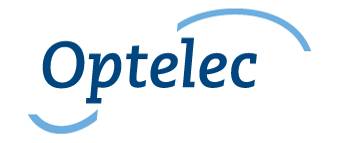 OptelecP.O. Box 3992990 AJ  BarendrechtThe Phone: +31 (0)88 678 34 44E-mail: info@optelec.nlInternet: www.optelec.com1. IntroductionCongratulations on choosing the Compact 10 HD or the Compact 10 HD Speech!With its large 10” screen, customizable features and intuitive operation, the Compact 10 HD offers all benefits of a desktop video magnifier, but in a much smaller, foldable, and portable design. With the arm unfolded, you can easily look at photos, write your signature, view medicine packaging, and even read round cans without being restricted in your movements. With the Compact 10 HD Speech, the swing-out arm allows you to scan and read full pages of text.If you have questions or suggestions concerning the use of this product, please contact your distributor or Optelec’s headquarters, using the contact information on the last page of this manual. Your feedback is greatly appreciated. We hope you enjoy working with your Compact 10 HD!About this manualAt Optelec, we are constantly improving our products and their functionality. Therefore, it is possible that this manual is not the latest version. Please download the most up-to-date manual on www.optelec.com at the Support section.This manual will familiarize you with the features and basic operation of the Compact 10 HD and the Compact 10 HD Speech. Please read this manual carefully before using your device. 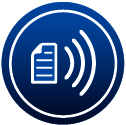 Unless otherwise indicated, all references to the Compact 10 HD will also apply for the Compact 10 HD Speech. Functionality specifically applicable  for the Compact 10 HD Speech are marked with the Speech logo. What’s in the box?The Compact 10 HD packaging contains the following:The Compact 10 HD or the Compact 10 HD Speech video magnifierA protective pouchA USB power supply with USB-C cable4 country-specific power plugs (EU, US, UK, and AU)A screen cleaning clothThis user manualIf any of these items are missing from your package, please contact your distributor.2. Getting startedThe Compact 10 HD is placed correctly in front of you when the screen is facing up and towards you, with the Optelec logo below the screen.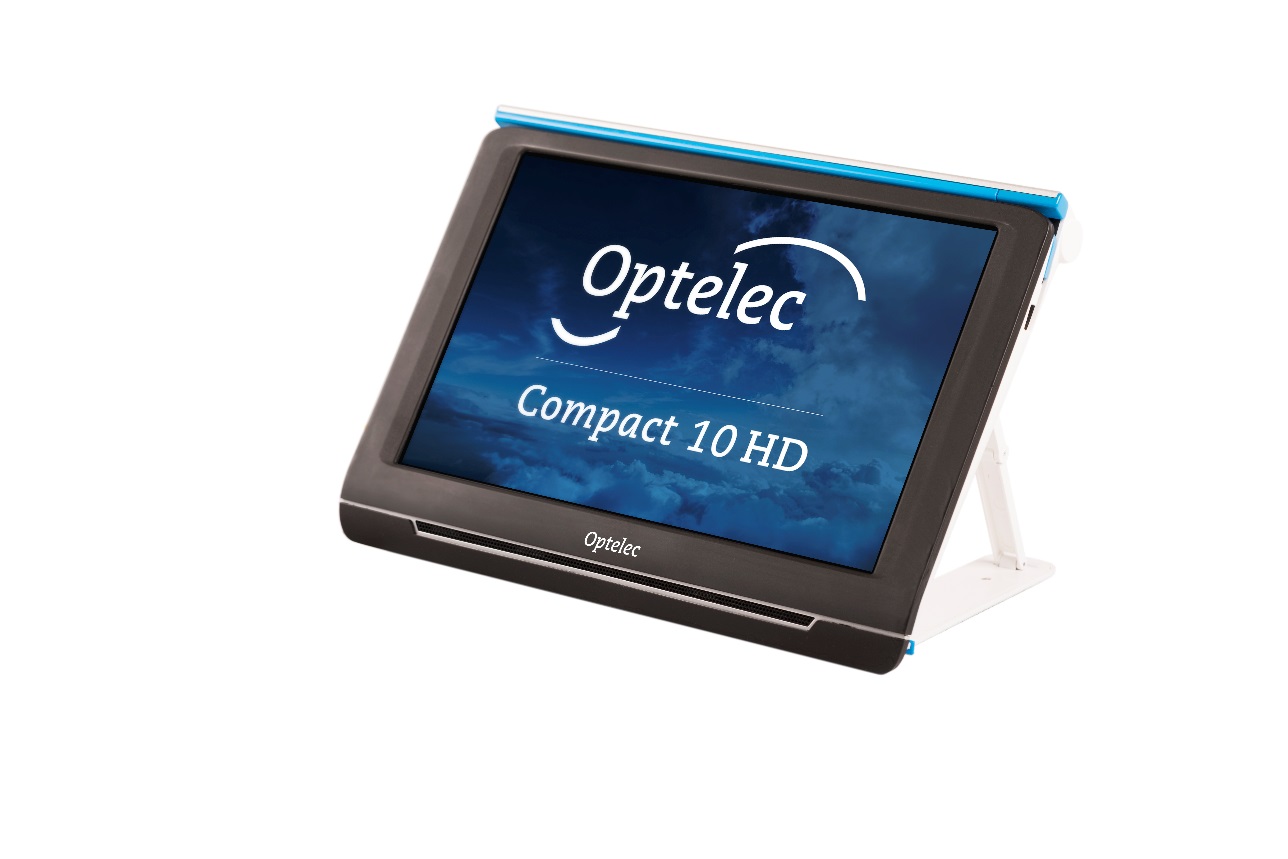 2.1. Charging the batteryThe Compact 10 HD is delivered with a power supply and four country-specific power plugs in EU, US, UK, and AU types. Slide the appropriate plug for your region onto the power supply until it clicks. To charge the Compact 10 HD, connect the supplied USB cable to the power supply and the blue USB connector located on the left side of the unit. Plug the other end of the power supply into a power outlet. 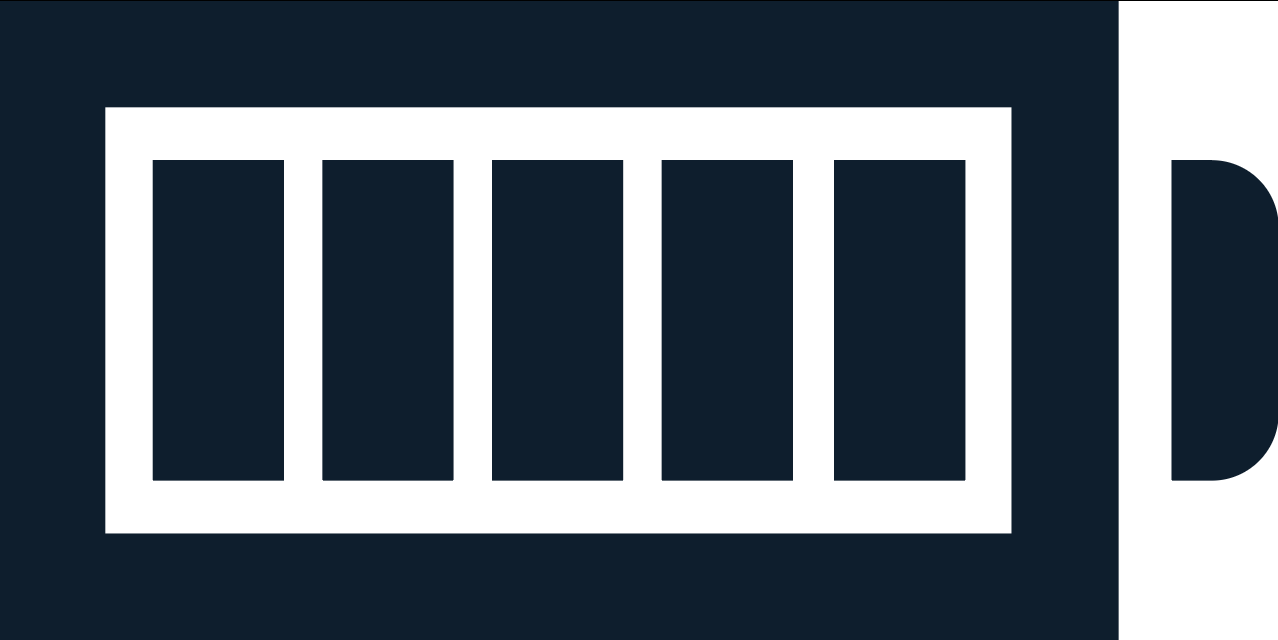 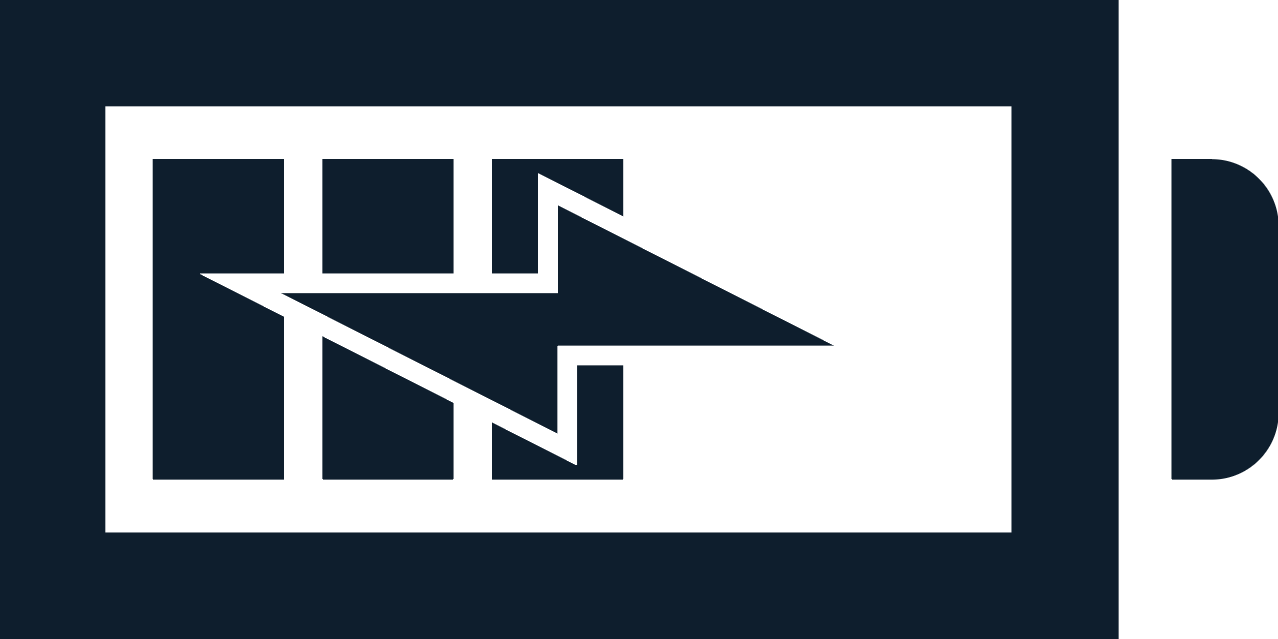 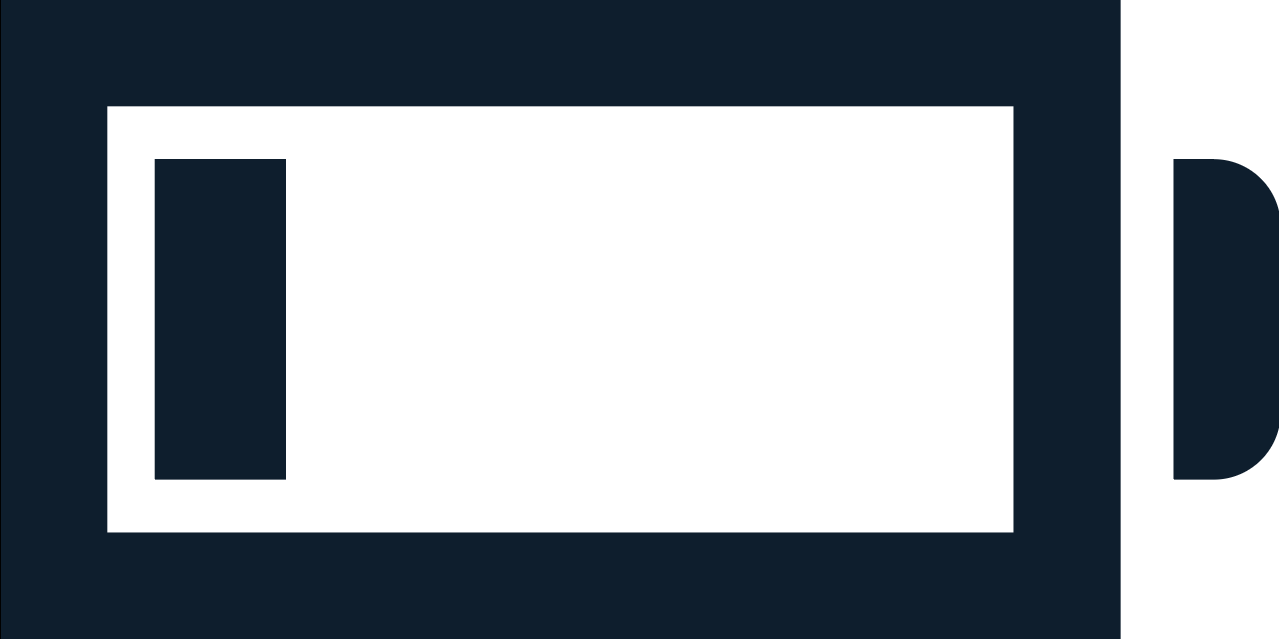 Battery full                                    Battery charging                            Battery almost  empty
Charging the Compact 10 HD takes approximately 4 hours. A fully charged Compact 10 HD can operate approximately 3,5 hours, depending on the power settings and usage. For safety reasons, please only use the power supply and USB cable that was delivered with the Compact 10 HD to charge the unit’s battery. Battery warningThe Compact 10 HD will briefly show an empty battery warning icon to indicate that the battery needs to be charged. When this occurs, make sure to charge your unit. When the battery is empty, the unit will automatically switch off. If the Compact 10 HD does not switch on, please make sure it is charged. 2.2. Power on and offTo switch on the Compact 10 HD for the first time, the unit needs to be charged. Once charged, hold down the orange On / Off switch. To switch off the Compact 10 HD, press the orange button for three seconds again. When switching on the Compact 10 HD, it will take approximately 20 seconds before an image displays on screen. Standby The Compact 10 HD will automatically go into standby mode if no button is pressed or no movement is detected. Pressing the orange on / off button will switch it back on. The standby time can be changed or disabled in the Compact 10 HD menu. Please refer to chapter 5.2 on how to change these settings.Sleep and resumeWhen the Compact 10 HD is switched on, a click of the orange On / Off button will place the unit into sleep mode. A click of the orange On / Off button again will resume the Compact 10 HD operation in the mode in which it was put to sleep. When resuming from sleep, the Compact 10 HD will take approximately 1 second before an image displays on screen. 2.3. Folding and Unfolding the Compact 10 HDWhen unfolding the Compact 10 HD, the screen will be set at an ergonomic angle for reading, and the magnifier camera will be activated. To open the Compact 10 HD, follow these steps:Place the Compact 10 HD in front of you so that the screen is facing up, and the Optelec logo is below the screen.Grab and hold the Compact 10 HD in an upright position. Your fingers hold the feet of the stand while your thumbs hold the side of the Compact 10 HD.While supporting the unit by squeezing it with the palms of your hands, curl your ringers underneath the legs and pull them away from the back of the unit. You will feel the legs start to unfold, pull until they are completely straight.To close the Compact 10 HD, follow these steps:Place the Compact 10 HD in front of you so that the screen is facing towards you.Hold the Compact 10 HD at the sides and place your fingers on the supports between the feet and the unit. Gently press against the hinges of the stand until it starts to fold, then continue folding until the feet are flush with the unit. Tilt the screen down until it clicks in position.2.4. Cleaning the camerasFor an optimal quality image, it is recommended to ensure that the camera lens and object light window are kept clean. A dirty camera window will result in a fuzzy image and may cause the auto-focus camera to focus incorrectly. To clean the cameras, use the provided cleaning cloth or another soft lens cleaning cloth.Note: Do not use water or cleaning agents to clean the camera window.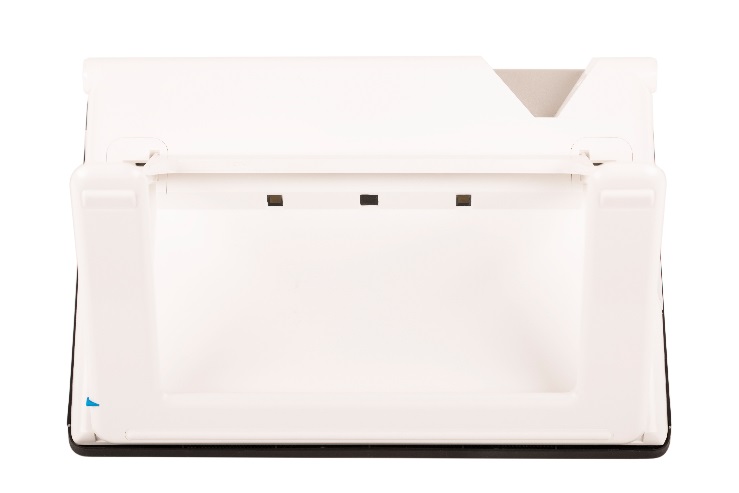 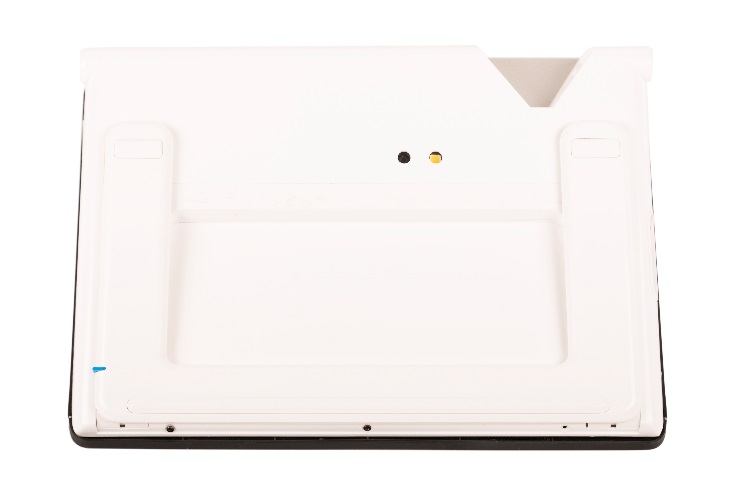 2.5. Buttons and ConnectionsThe Compact 10 HD has the following buttons and connections at the left side of the product:3. CamerasThe Compact 10 HD is equipped with three cameras, each serving a specific task or situation. All cameras can be used in Easy mode and Advanced mode. If the image on screen looks out of focus, tap the screen to re-focus the camera and get a sharp image.3.1. Magnifier camera The Magnifier camera is used when the Compact 10 HD is in the open position with the stand unfolded. The Magnifier camera is used for reading on a desk or table. The Compact 10 HD is placed on top of the reading material.3.2. Full Page camera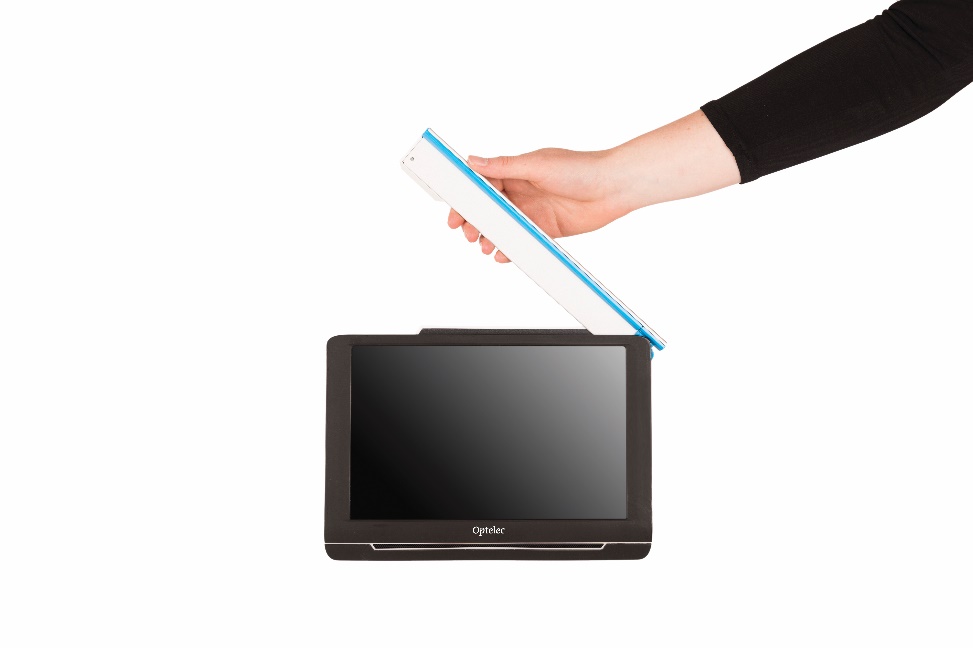 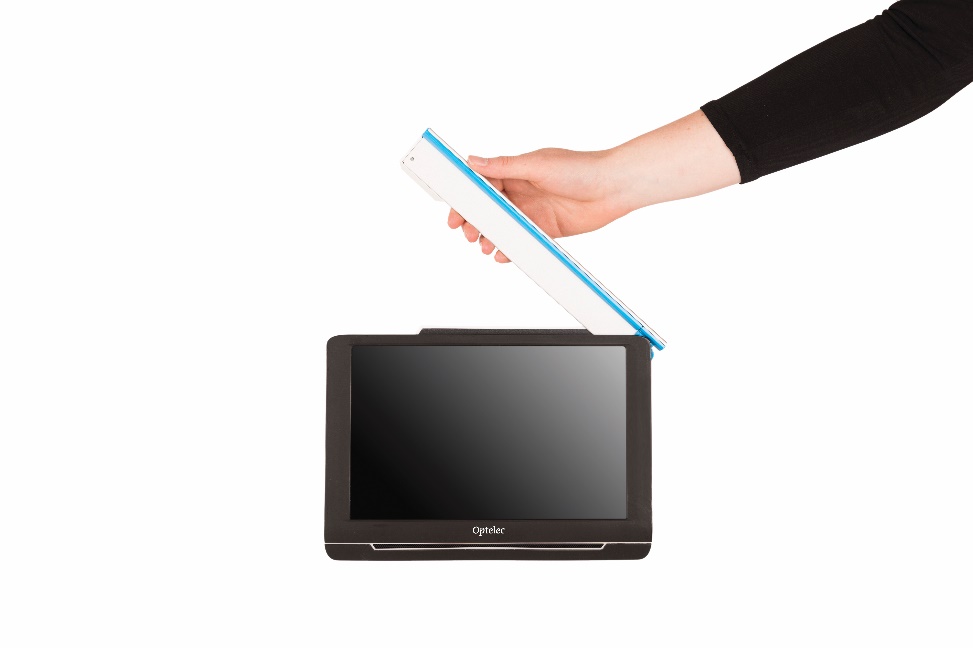 The Full Page camera is used when the swing-out camera arm is opened. The Full Page camera can be used to view photos and objects more comfortably, or to write your signature, without being restricted in your movements. Focus lockThe auto focus can be locked for writing or viewing objects at a fixed distance. Use the pen icon at the top right corner of the screen to lock or unlock the focus. If you own a Compact 10 HD Speech, the full page camera is also used to scan and read full-page documents. Place the document you want to read below the camera, aligning the bottom left corner of the document with the blue line at the right foot of the Compact 10 HD Speech. 3.3. Overview cameraThe Overview camera is used when you power on the Compact 10 HD while the Compact 10 HD stand is closed. To switch from Magnifier camera to Overview camera, close the stand and press the On / Off button. The overview camera is optimized to look at objects at a short distance, such as time tables.4. Using the Compact 10 HD Speech’s Text-to-Speech & OCR 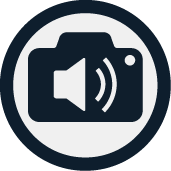 If you own a Compact 10 HD Speech, you can take a Text-to-Speech snapshot. The Compact 10 HD Speech will extract the text from the image and will read the text aloud.Activating the speechTo take a Text-to-Speech snapshot and activate the Speech:Position the text or part of the text in the camera view and press the Text-to-Speech snapshot button. When taking a Text-to-Speech snapshot of a full page, use the full-page camera and make sure you align the bottom left corner of the document with the blue indicator at the right side of the stand of the Compact 10 HD Speech. For an optimal result, make sure there is enough light in the environment, prevent shadows and limit the text to only the part of the document you would like to read. If the font you are scanning gets too small, the recognition will lose accuracy and might fail.  A progress bar will be shown. The Compact 10 HD Speech will start reading after the recognition process has been finished.Use the Play/Pause button to start or stop reading.Tap and hold (long press) on the text to start reading at the word or section you point at.Press the “Mode” button to view the captured text in your selected viewing mode and cycle through the selected high contrast colors of this viewing mode. Please refer to chapter 5.2, View and chapter 5.2 Color for more information.If no text is found, a “No text found” message will be shown.Adjusting the volume and reading speedTo adjust the volume or reading speed, activate the button bar with a single tap.  Tap the Audio button to display the “Volume” and “Speed” sliders. The “Volume” and “Speed” sliders are only present in the snapshot view.Adjusting language and voiceTo adjust the language or voice in Easy Mode, press and hold the Audio button to go to the Voice menu. To adjust the language or voice in Advanced Mode, press the “Menu” button and then press the “Voice” menu. Please refer to Chapter 5.2, Voice for more information on how to navigate the “Voice” menu.Table ModeThe regular reading mode reads columns, ideal for newspapers and magazines. But, you might occasionally want to read a menu, receipt, table or other text that has a table-like layout.By pressing and holding the Text-to-Speech Snapshot button, the Compact 10 HD Speech will take a snapshot and read all captured text per line from left to right first, and then move on to the next line.When you exit the Text-to-Speech snapshot and take another snapshot, you will automatically switch back to the regular reading mode.5. Easy and Advanced modeTo switch between Easy and Advanced mode, press and hold the Mode button and tap Easy or Advanced.In Easy mode, you have access to the main features:Adjusting the magnification Selecting a viewing modeTaking a snapshot of an image (Compact 10 HD only)Taking a snapshot and use Text-to-Speech (Compact 10 HD Speech only) Switching between the Magnifier and Overview camera In Advanced mode, you have the same functions as in Easy mode, plus some additional features:Time and dateAccess to the menu with the options to:Save and open snapshotsChanging the language and reading voiceChanging color modesEnabling the Reading LineBluetooth audio and MiracastOther advanced settingsTaking a snapshot of an image (Compact 10 HD Speech only)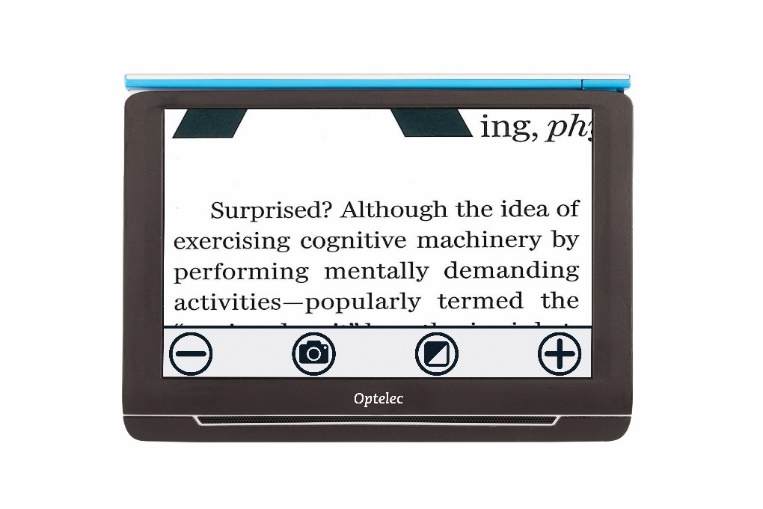 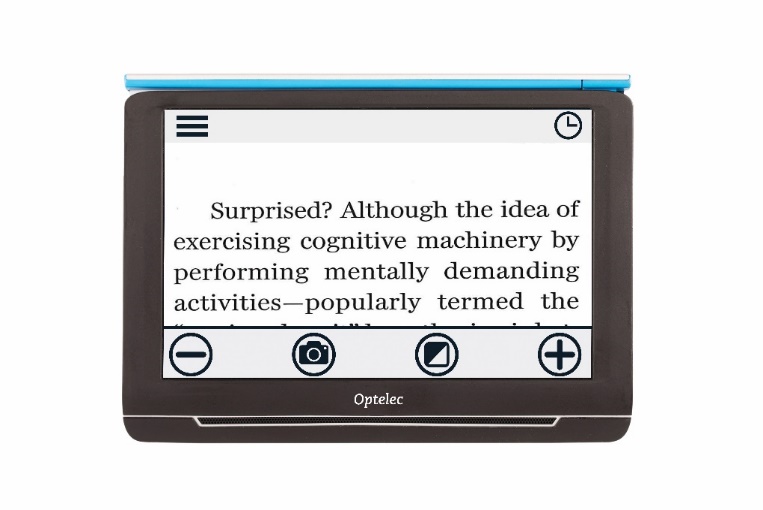    Compact 10 HD Easy Mode		  	          Compact 10 HD Advanced Mode          			            
       Compact 10 HD Speech Easy Mode		    Compact 10 HD Speech Advanced Mode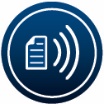 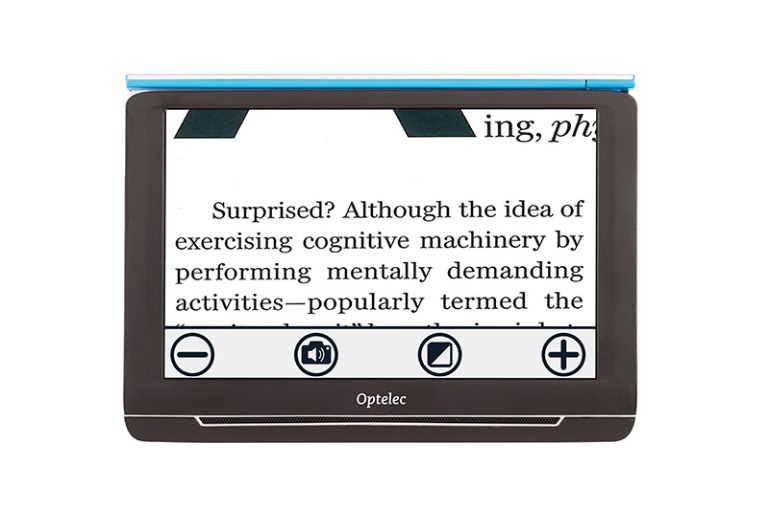 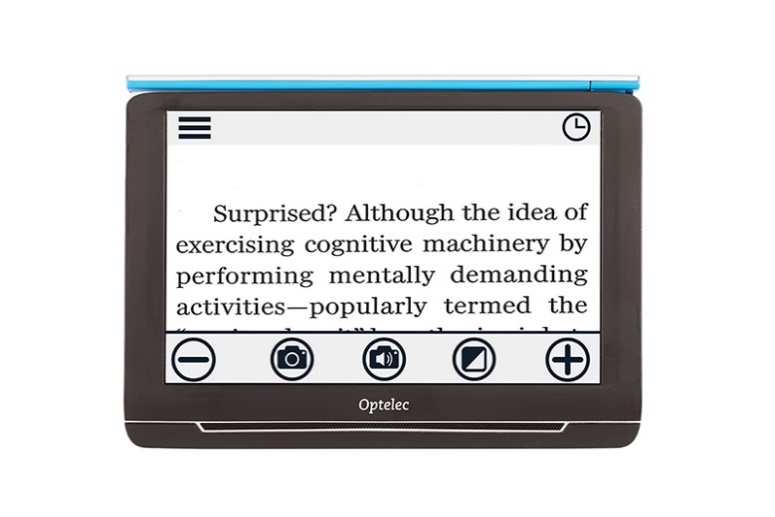 5.1 Features in Easy modeAdjusting the magnification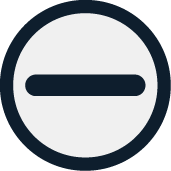 To change the magnification, simply tap the screen. The button bar will be shown at the bottom of the screen or at the right side of the screen, depending on the chosen button bar position. The button bar position can be selected in the menu. See chapter 7 for more information on how to change the button bar position. In the button bar tap the + button to increase or the – button to decrease the magnification. Alternatively, use the pinch-to-zoom gesture to change the magnification. Tap the screen to hide the button bar. The button bar will automatically hide when the screen is not touched for 10 seconds. 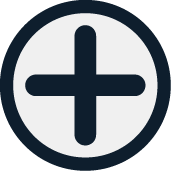 Selecting a viewing mode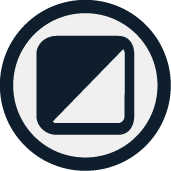 Tapping the Mode button in the middle of the button bar allows you to select one of the following viewing modes:Photo mode: Viewing full color texts and photosNegative mode: Reading in high contrast, white on blackPositive mode: Reading in high contrast, black on whiteHigh contrast color combination 1High contrast color combination 2Taking a snapshot of an image (Compact 10 HD only)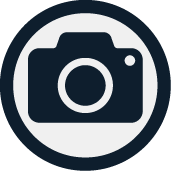 If you own a Compact 10 HD, press the snapshot button to take a snapshot. You can adjust the magnification and viewing mode of the snapshot. Press the X in the top right corner to close the snapshot and return to live video mode. 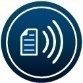 Taking a snapshot and use Text-to-Speech (Compact 10 HD Speech only)If you own a Compact 10 HD Speech, press the Text-to-Speech snapshot button to take a snapshot and have it read aloud. Use the Play/Pause button to start or stop reading. You can adjust the magnification and viewing mode, adjust the volume and reading speed and change the voice within the Text-to-Speech snapshot. Press the X in the top right corner to close the Text-to-Speech snapshot and return to live video mode.Please refer to Chapter 4 for more information on how to use Text-to-Speech.5.2. Features in Advanced mode Time and dateTo open the clock, tap the screen and tap on the “Clock” icon at the top right corner of the screen. Use the “Back bar” with the arrow to exit the time and date screen.To set the time and date, tap the time or date. To change a value, tap on the field you would like to change and tap on the up or down symbol to change the value. Tap on the “Back bar” to exit the set time and date screen.Taking a snapshot of an image (Compact 10 HD Speech) If you own a Compact 10 HD Speech and just want to take a snapshot of an image without using Text-to-Speech, press the snapshot button. You can adjust the magnification and viewing mode of the snapshot. Press the X in the top right corner to close the snapshot and return to live video mode. MenuOpening and closing the menuTo open the menu, tap on the screen and tap on the “Menu” icon at the left side of the screen. This will open the main menu. To close the menu, tap on the “Back bar”. 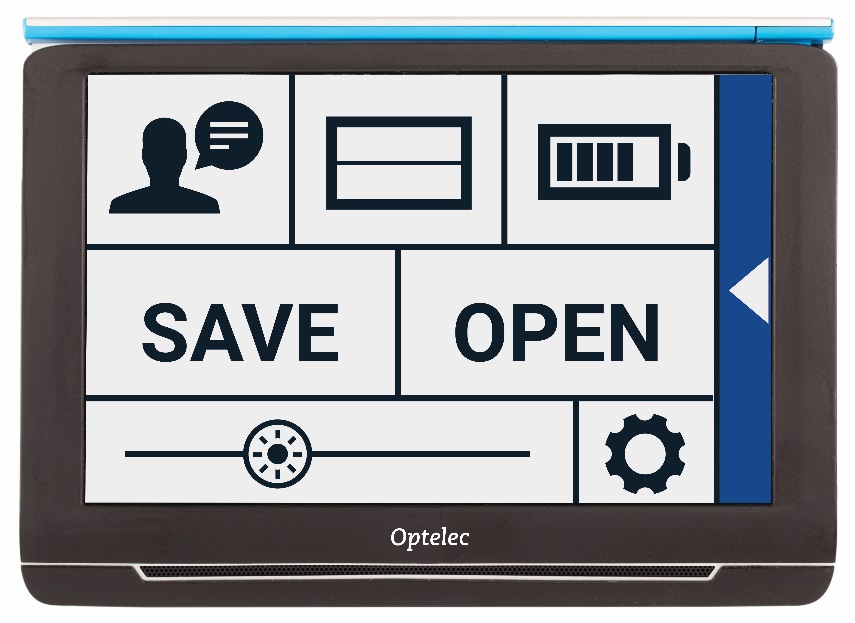 The exact items in the menu will vary, depending on if you own a the Compact 10 HD or 10 HD Speech. To activate a button, tap the button once. Activating a button will open a  new menu screen or list. To go back to the main menu, tap on the “Back bar”. To adjust the slider, tap and hold the slider button while moving it to the right or left.The main menu contains the following options:Voice (Compact 10 HD Speech only) Line On/OffBattery statusSaveOpenBrightness slider SettingsVoice (Compact 10 HD Speech only)To select a voice, language and menu language, or to add or remove a voice or language, open the menu and tap the “Voice” button.Selecting a voice, language and menu languageThis menu item lets you select your reading voice and language. To select another reading voice, tap the voice icon in the top left corner of the main menu to open the list with preselected voices. Each voice represents a language. Tap on a voice to select the voice. If adjusting the reading voice results in a change of language, the menus will automatically change to that language.Adding or removing a voice or language To add or remove a voice or language, tap the voice icon in the top left corner of the main menu. In the list with preselected voices, tap on the “Add/Remove” button. To add or remove a reading voice, select the language from the list by tapping on the language. This will display a list with available voices for the selected language. To enable a reading voice, select it from the list by tapping on it. A checkmark in front of the voice name will indicate if it is enabled. When the voice is enabled, it will be available under the “Voice” button in the main menu. By deselecting a voice, the voice will be removed from the available reading voices. The languages of which a reading voice is selected, will appear at the top of the list with languages, and are marked with a checkmark. Adjusting language and voice in Easy ModeIn Easy mode, you cannot access the Menu. To adjust the language or voice in Easy Mode, press and hold the “Audio” button to go directly to the Voice menu and follow the steps described above.Line On/OffThe Compact 10 HD can display a reading line to help you position the Compact 10 HD straight on the document. To enable the reading line, tap the “Line” button. Tap this button again to hide the reading line. Battery statusThe battery status is shown in the top right corner of the screen. If you tap the battery icon, a new screen will be opened showing a magnified battery icon and battery status, the “About” button and the “Back arrow” to return to the main menu. The lightning symbol indicates that the battery is charging.  AboutTap on the “About” button in the battery screen to see the application version. SaveThis option is only available in Advanced mode.To save a snapshot, open the menu and tap the “Save” button. Make a snapshot using the snapshot buttonOpen the menuPress the save button to save the snapshotIf there is no snapshot to save, the “Save“ button will be hidden. OpenTo open a snapshot, open the menu and tap on the “Open” button. A list of thumbnails of the saved snapshots will be shown, showing the most recently saved snapshot first. If there are more snapshots than fit on the screen, swipe up and down to scroll through the list. Tap on the snapshot thumbnail to open it. 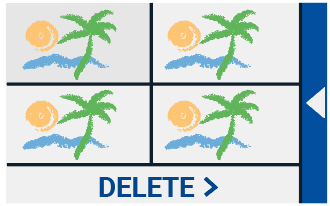 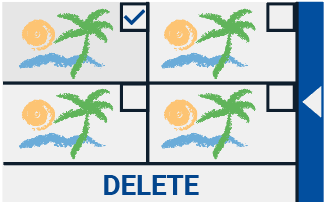     Open to view saved snapshots                          	      Delete snapshotsDeleteTo delete a snapshot, open the menu and tap on the “Open” button. In the open screen, tap on the “Delete” button. A list of thumbnails of the saved snapshots will be shown, showing the most recently saved snapshot first. Each snapshot has a checkbox at the top right corner. To select a snapshot, tap the checkbox. Tap the “Delete” button to delete the selected snapshots. To delete all snapshots, tap the “Delete” button without selecting a snapshot. You will be prompted to confirm to delete all snapshots. To delete all snapshots, select “Yes”. To cancel deleting all snapshots, select “No”. Both choices will return you to the list of snapshots. Tap the “Back bar” to return to the “Open” screen. Tap the “Back bar”  again to return to the main menu. Adjusting the brightnessUse the slider with the sun icon to increase or decrease the brightness of the screen.SettingsTap on the “Settings” button to enter the Settings menu. The “Settings” button is the button with the gear icon at the bottom right.  The Settings menu contains the following buttons:ColorView (Compact 10 HD Speech only)	          Miracast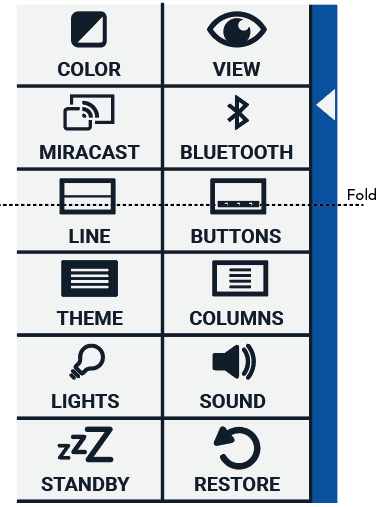 Bluetooth (Compact 10 HD Speech only)LineButtonsThemeColumns (Compact 10 HD Speech only)LightsSoundStandbyLanguage (Compact 10 HD only)RestoreColorIn the settings menu, tap the “Color” button to select the preferred high contrast colors. The Compact 10 HD supports four high contrast modes. For each of these four modes, the foreground and background colors can be selected. Three of the high contrast modes can be disabled. The first high contrast mode on the top left is required. 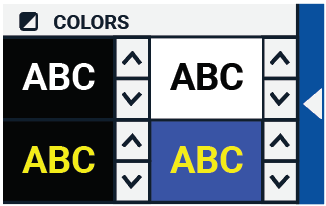 To change the foreground and background colors, tap the up or down arrow next to the mode you want to change. You will cycle through each of the available modes and can stop on the one you prefer. Select the “X” symbol to disable a high contrast mode. Tap on the “Back bar” to return to the settings menu.View (Compact 10 HD Speech only)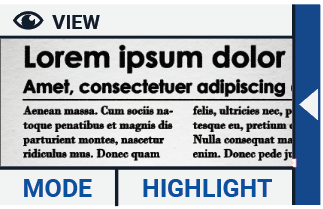 In the settings menu, tap the “View” button to configure how you want to display captured text when using Text-to-Speech. To configure how all captured text is shown, press the Mode button to cycle through the different viewing modes: Original, Line and Column. To configure how the word that is read aloud is shown, press the Highlight button to cycle through the different highlight modes: Rectangle and Underline.When using Text-to-Speech, tap the Mode button in the button bar to view captured text in the viewing mode you just selected and cycle through your configured high contrast colors.Miracast: connecting wirelessly to a monitor or TVMiracast is a standard for a wireless connection to a monitor.  It can be described as HDMI over 
Wi-Fi", replacing the cable from the Compact 10 HD to the monitor or TV. To be able to use the Miracast function of the Compact 10 HD, your monitor or TV needs to support Miracast. Please refer to your monitor or TV manual and documentation to verify if your device supports the Miracast feature. 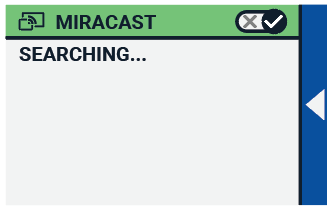 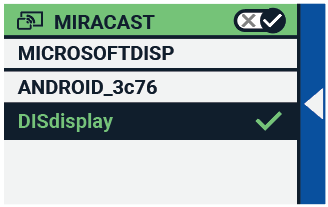 To connect your the Compact 10 HD to a monitor or TV via Miracast, tap the “”Miracast””button and Switch Miracast on. A list with available devices will be displayed. Click on a device to connect. It could take up to a minute to establish the connection. Tap on the device again to disconnect. When a Miracast connection is established, both the audio and video will be streamed to the TV or monitor. To guarantee a good connection, the Compact 10 HD needs to be within one meter or three feet of the monitor or TV. Depending on the connection, a short delay of the video and / or audio could be noticed. Bluetooth (Compact 10 HD Speech only)To connect a Bluetooth speaker or headphone, tap the “Bluetooth” button and switch Bluetooth on. 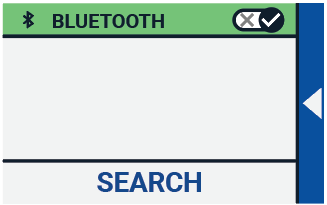 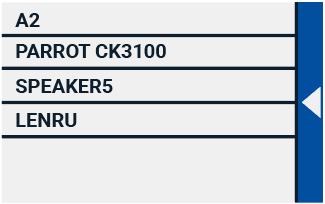 A list with paired devices is being displayed. If no speaker or headphone is being paired, tap the “Search“ button to search for available devices. Before starting the Bluetooth search, make sure the speaker or headphone is switched on and is set to discoverable. Please refer to the speaker’s or headphone’s manual on how to switch the device to Bluetooth discoverable mode. To pair the speaker or headphone, tap on the device name and if needed enter the pin code. Refer to the speaker’s or headphone’s manual for the pin code of the device. When the device is paired, to connect the speaker or headphone, tap the device. You will be asked to connect or forget the device. Tap the “Connect” button to make the connection. To indicate that a device is connected, the connected device will have a checkmark and will be displayed in blue.To unpair / forget a device, tap the “Forget” button. The device will be removed from the list with paired devices. Note: Only Bluetooth version 4.0 or higher headsets and speakers are supported. LineThis menu item enables you to change the reading line position to one of its six positions; horizontal top, horizontal center, horizontal bottom, vertical left, vertical center, vertical right. By default, the reading line is horizontally set to the center of the screen.ButtonsThis menu item enables you to change the button bar position to one of two positions: bottom or side. Depending on your preference, you could change the position of the button bar to the bottom or side of the screen. The default setting is “Bottom”. ThemeThis menu item enables you to select a light or dark theme for the buttons and menus. Columns (Compact 10 HD Speech only)This menu item allows you to choose if you want the Compact 10 HD Speech to only read full columns, or incomplete columns as well. By default, Read full columns only is selected. Please note that if you select to read incomplete columns, not all characters and words are fully captured, which may result in incoherent text.LightsThis menu item allows you to enable or disable the lights in Magnifier mode and in Overview mode. The Magnifier lights are located to the left and right of the magnifier camera. By default, the reading lights are enabled for an optimal image quality.The Overview light is located next to the overview camera. By default, the overview light is disabled.SoundThis menu item allows you to change the volume, mute the audio feedback and enable or disable the vibration feedback. By default, sound is enabled and vibration is disabled.Standby The standby time sets the time after which the Compact 10 HD goes into standby mode to conserve power. Pressing any button will take the unit out of standby mode. By default, the standby time is set to 5 minutes after no button is pressed or no movement of the Compact 10 HD is detected.Language (Compact 10 HD only)This menu item allows you to choose the language of the Compact 10 HD. Tap to select your preferred menu language.Restore Tap this menu item if you wish to restore the default settings. You will be prompted if you are sure to restore the defaults. To restore the defaults select “Yes”. To cancel restoring the defaults, select “No”. 6. Transferring documents to PCTo transfer snapshots and documents to a PC, you need a Windows 10 PC and the included USB cable and follow the steps below:Switch on the Compact 10 HD and your PC;Connect the Compact 10 HD to your Windows 10 PC using the included USB cable. The Compact 10 HD will briefly show the “Connected to PC” icon;If you connect the Compact 10 HD for the first time, please wait until Windows has finished setting up the device;Depending on your Windows settings, Windows Explorer will open the “CP10” device and show the “Internal Shared Storage”;If Windows 10 does not automatically show the Compact 10 HD device, open the Windows Explorer and select the CP10 device;Click on the “Internal Shared Storage” and click on the folder “DCIM”;The “DCIM” folder contains folders named with the time and date of the taken pictures. Each folder contains the taken picture and if you own a Compact 10 HD Speech, a .txt document with the text found in the picture. In addition, the folder contains 2 system files, a JSON and Processed Picture file. Use copy and paste to copy the files to your PC.Appendix A: Technical information Magnification Magnifier		2.2 – 22 timesMagnification Overview		Approximately 1.8 – 22 timesMagnification Full Page 		0.4 – 13 timesViewing modes			Full color photo mode 					High contrast, white on black					High contrast, black on white					High contrast color combination 1					High contrast color combination 2Focus					Auto-focusScreen				10” TFTScreen resolution			1280 x 800Dimensions				261 x 189 x 36 mm / 10.28 x 7.44 x 1.42 inWeight				915 grams / 2.02 lbBattery				Approximately 3.5 hours continuous use 					Approximately 4 hours charging timeLi-ion battery				Rechargeable, 3.7V, 7600mAh, 28.12WhPower supply type (Medical)	Adapter Technology Co., LTD. ATM012T-W052VUPower supply type (Consumer)	Shenzhen Fujia Appliance Co., LTD. FJ-SW1260502500UN Input power rating – Adaptor	100-240V, 50-60Hz, 0.4AOutput power rating – Unit		DC5V-2.5A  Appendix B: Safety and Regulatory NoticesOptelec is the manufacturer of the Compact 10 HD and Compact 10 HD Speech.Please read the instructions carefully before setting up your Compact 10 HD. Keep this user manual for future reference.Intended Use:The Compact 10 HD is designed in such a way that it can be used in a hospital environment for general purposes such as reviewing medical records. The Compact 10 HD can not be used for surgical procedures in combination with life supporting systems.Warning: Critical diagnostic decisions should not be based on images displayed by this device.Do not expose the Compact 10 HD to excessive heat or direct sunlight to avoid the risk of fire.Do not remove any parts of the Compact 10 HD. Contact an Optelec authorized service organization in your area.To avoid risk of electrical damage, keep your Compact 10 HD away from fluids and chemicals.Handle the Compact 10 HD with care. Rough handling will damage the internal components.Do not use the Compact 10 HD near inadequately shielded medical devices.Do not try to open the battery compartment or try to remove the battery.Do not touch or look into the LED lights.Be careful that your fingers and clothing do not get stuck in moving parts (swing-out arm, stand).Contact your dealer to service this equipment if necessary. Do not disassemble your unit as it will void the warranty. Always unplug and switch off the unit before cleaning. Use a dry soft cloth to clean the exterior. Do not use cleaning agents or abrasive materials as they will damage your unit.Use of the Compact 10 HD other than described in this manual will exclude it from warranty conditions.Any Changes or modifications not expressly approved by the party responsible for compliance could void the user's authority to operate the equipment.Note: This equipment has been tested and found to comply with the limits for a Class B digital device, pursuant to part 15 of the FCC Rules. These limits are designed to provide reasonable protection against harmful interference in a residential installation. This equipment generates uses and can radiate radio frequency energy and, if not installed and used in accordance with the instructions, may cause harmful interference to radio communications. However, there is no guarantee that interference will not occur in a particular installation. If this equipment does cause harmful interference to radio or television reception, which can be determined by turning the equipment off and on, the user is encouraged to try to correct the interference by one or more of the following measures:Reorient or relocate the receiving antenna.Increase the separation between the equipment and receiver.Connect the equipment into an outlet on a circuit different from that to which the receiver is connected.Consult the dealer or an experienced radio/TV technician for help.FCC RF Radiation Exposure and SAR Statements The Compact 10 HD and Compact 10 HD Speech have been tested for body-worn Specific Absorption Rate (SAR) compliance. The radio module has been evaluated under FCC Bulletin OET 65C (01-01) and found to be compliant to the requirements as set forth in CFR 47 Sections, 2.1093, and 15.247 (b) (4) addressing RF Exposure from radio frequency devices. This model meets the applicable government requirements for exposure to radio frequency waves. The highest SAR level measured for this device was 0.15 W/kg.Frequency Range:		Wifi: 2412~2472MHzBT: 2402~2480MHzMax. Transmit Power:	Wifi: 18.0 dBmBT: 5.0 dBmOperating conditionsTemperature			+ to  /  to Humidity			< 70%, no condensationAltitudes			up to 3000 m (9842 feet)Pressure			700 – 1060 hPaStorage & transportation conditionsTemperature			+ to  /  to Humidity			< 95%, no condensationAltitudes			up to 12192 m (40000 feet)Pressure			186 – 1060 hPaContacting Product SupportIf you have questions about operating, installing or configuring your Compact 10 HD, please contact your Optelec distributor or the Optelec office nearest to you. See the last pages of this manual for a complete list of Optelec addresses. Warranty ConditionsOptelec warrants the Compact 10 HD, effective from the date of delivery, to be free of any defects in material and workmanship.The warranty is not transferable and does not apply to groups or multi-users. The Compact 10 HD was designed for the individual purchaser to be used at home, school and work. Optelec reserves the right to repair or replace any purchased Compact 10 HD with a similar or improved product.In no event shall Optelec or its suppliers be held liable for any indirect or consequential damages. The original user’s remedies are limited to replacement of Compact 10 HD modules. This warranty is valid only when serviced in the country of original purchase, and with intact seals. For additional warranty claims or service during or after warranty period, please contact your Optelec distributor.Optelec is not responsible for any uses of this device other than those described in this manual.Accessory: Power (Medical)Power supply type: Adapter Technology Co., LTD. ATM012T-W052VUInput power rating – Adaptor: 100-240V, 50-60Hz, 0.32-0.19A Output power rating – Unit : DC5.1V-2.4AAccessory: Power (Consumer)Power supply type: Shenzhen Fujia Appliance Co., LTD. FJ-SW1260502500UNInput power rating – Adaptor: 100-240V, 50-60Hz, 0.4AOutput power rating – Unit	: DC5V-2.5AGuideline:Input rating for Compact 10 HD: 5Vdc. 3AProtection against electric shock: Class IProtection against harmful ingress of water or particulate matter: IPX0The Compact 10 HD is intended to be routinely cleaned and disinfected by the user with a soft cloth after use. Markings Explanation (on label): .WEEE NoticeThe directive on Waste Electrical and Electronic Equipment (WEEE), which entered into force as European law on February 13, 2003, resulted in a major change in the treatment of electrical equipment at end-of-life.The purpose of this Directive is, as a first priority, the prevention of WEEE, and in addition, to promote the reuse, recycling and other forms of recovery of such wastes so as to reduce disposal.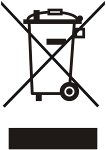 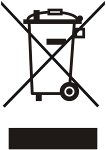 The WEEE logo (shown at the left) on the product or its box indicates that this product must not be disposed of or dumped with your other household waste. You are liable to dispose of all your electronic or electrical waste equipment by relocating over to the specified collection point for recycling of such hazardous waste. Isolated collection and proper recovery of your electronic and electrical waste equipment at the time of disposal will help conserve natural resources. Moreover, proper recycling of the electronic and electrical waste equipment will ensure the safety of human health and the environment. For more information about electronic and electrical waste equipment disposal, recovery, and collection points, please contact your local city centre, household waste disposal service, shop from where you purchased the equipment, or manufacturer of the equipment.WARNING: The use of accessories and cables other than those specified and sold by the manufacturer of the Compact 10 HD, as replacement parts for components, may result in increased emissions or decreased functioning of the Compact 10 HD.Declaration of ConformityWe declare under our sole responsibility that this product, to which this declaration relates, is in conformity with the council EMC directive 2014/30/EU and the RED directive 2014/53/EU.RoHS ComplianceThis product is in compliance with Directive 2011/65/EU of the European Parliament and ofthe Council of 3 January 2013, on the restriction of the use of certain hazardous substances inelectrical and electronic equipment (RoHS-II) and its amendments.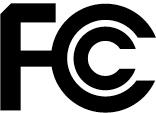 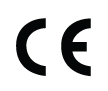 This device complies with part 15 of the FCC rules.Operation is subject to the following two conditions:
(1) This device may not cause harmful interference, and(2) This device must accept any interference received, including interference that may cause undesired operation.Caution for battery packCAUTIONBATTERY NEEDS TO BE REPLACED BY CERTIFIED SERVICE PERSONNEL.RISK OF EXPLOSION IF BATTERY IS REPLACED BY AN INCORRECT TYPE.DISPOSE OF USED BATTERIES ACCORDING TO THE REGULATIONS.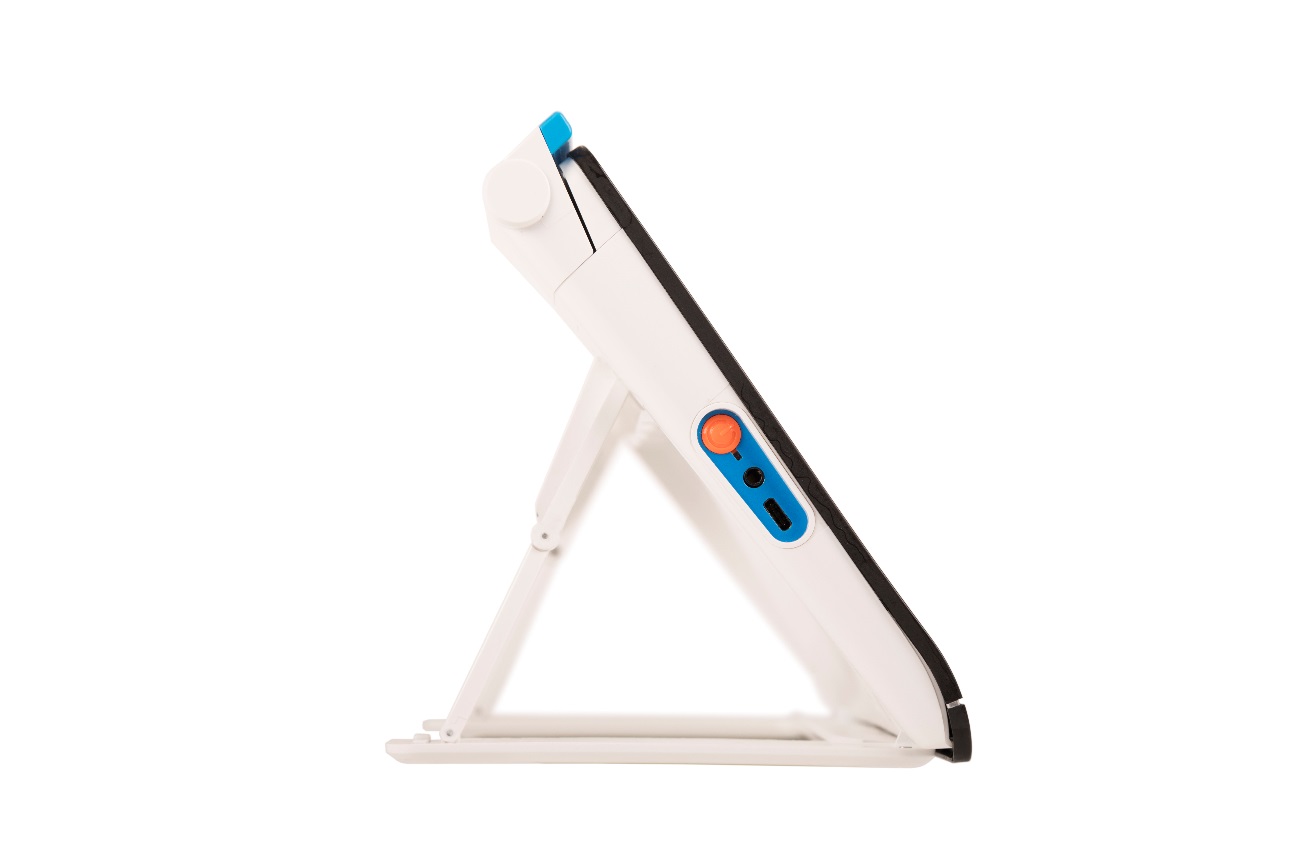 On / Off buttonA short press of the orange On / Off button will place the Compact 10 HD into sleep mode or resume the unit. A 6 second press of this button switches the unit off or back on again.Audio jackUse the audio jack to connect a headset to the Compact 10 HD.USB-C connectorUse the USB-C connector to charge the Compact 10 HD. The supplied USB cable connects to this USB port and power supply. Use only the power supply that comes with the Compact 10 HD to power and charge the unit.Do not throw this electronic device into the trash when discarding. To minimize pollution and ensure utmost protection of the global environment, please recycle.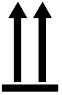 This side up.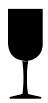 Fragile.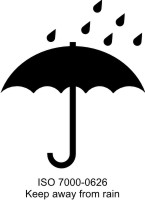 Keep dry.